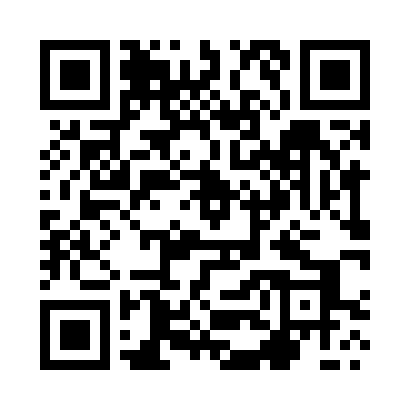 Prayer times for Milechowy, PolandWed 1 May 2024 - Fri 31 May 2024High Latitude Method: Angle Based RulePrayer Calculation Method: Muslim World LeagueAsar Calculation Method: HanafiPrayer times provided by https://www.salahtimes.comDateDayFajrSunriseDhuhrAsrMaghribIsha1Wed2:475:1212:365:428:0010:152Thu2:445:1012:365:438:0210:183Fri2:405:0812:365:448:0410:214Sat2:375:0712:355:458:0510:245Sun2:335:0512:355:468:0710:276Mon2:305:0312:355:478:0810:307Tue2:265:0112:355:488:1010:338Wed2:235:0012:355:498:1110:369Thu2:214:5812:355:508:1310:3910Fri2:204:5712:355:518:1410:4211Sat2:194:5512:355:528:1610:4312Sun2:194:5312:355:528:1710:4413Mon2:184:5212:355:538:1910:4414Tue2:174:5012:355:548:2010:4515Wed2:174:4912:355:558:2210:4616Thu2:164:4812:355:568:2310:4617Fri2:164:4612:355:578:2510:4718Sat2:154:4512:355:588:2610:4719Sun2:154:4412:355:588:2710:4820Mon2:144:4212:355:598:2910:4921Tue2:144:4112:356:008:3010:4922Wed2:134:4012:356:018:3210:5023Thu2:134:3912:356:028:3310:5124Fri2:134:3812:366:028:3410:5125Sat2:124:3712:366:038:3510:5226Sun2:124:3612:366:048:3710:5227Mon2:124:3512:366:058:3810:5328Tue2:114:3412:366:058:3910:5329Wed2:114:3312:366:068:4010:5430Thu2:114:3212:366:078:4110:5531Fri2:104:3112:366:078:4210:55